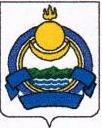 ЯРУУНЫН  АЙМАГАЙ  ЭРДЭМ  hУРАЛСАЛАЙ ХОРООНМКУ «КОМИТЕТ ПО ОБРАЗОВАНИЮ» АМО «ЕРАВНИНСКИЙ РАЙОН»__________________________________________________________________Исх. № ______ от 15.02.2019 г. Министерство образования и наукиРеспублики Бурятия.Информационное письмомониторинг обеспеченности образовательных организаций педагогическими кадрамио вакансиях на 2019-2020 учебный год МО «Еравнинский район».Председатель МКУ «Комитет по образованию»АМО «Еравнинский район»:                                                                                           И.Ю.ТышкеноваИсп.Цыбанова М.А.83013521598671430, Республика Бурятия с. Сосново-Озерское,ул.Первомайская, 127.Тел.: (8-30135) 21-3-01,21-1-35, тел./ф. 21-5-98E-mail: rooeravna@yandex.ru№Вакансия- предметНаименование ОУ, ФИО директора,Почтовый адрес,телефонУчебная нагрузкаВид предоставляемого жилья:- аренда;-общежитие;-собственноеСоциальные гарантии:- сумма выплат муниципальных подъемных- надбавки к окладу- помощь в организации домашнего хозяйства-другоеПричина вакансииПредполагаемая зарплата1ХимияМуниципальное автономное общеобразовательное учреждение  «Усть-Эгитуйская средняя общеобразовательная школа»Цыденов Дамди+н Дугарович671434Еравнинский районс.Усть-Эгитаул.Базарова ,288арендасумма выплат муниципальных подъемных молодым специалистам.надбавки к окладу молодым специалистам.Увольнение 5138,002физикаМуниципальное автономное общеобразовательное учреждение  «Усть-Эгитуйская средняя общеобразовательная школа»Цыденов Дамдин Дугарович671434Еравнинский районс.Усть-Эгитаул.Базарова ,2810арендасумма выплат муниципальных подъемных молодым специалистам.надбавки к окладу молодым специалистам.Увольнение 6423,003математикаМуниципальное автономное общеобразовательное учреждение  «Усть-Эгитуйская средняя общеобразовательная школа»Цыденов Дамдин Дугарович671434Еравнинский районс.Усть-Эгитаул.Базарова ,288арендасумма выплат муниципальных подъемных молодым специалистам.надбавки к окладу молодым специалистам.Увольнение5138,004Учитель начальных классовМуниципальное автономное общеобразовательное учреждение  «Усть-Эгитуйская средняя общеобразовательная школа»Цыденов Дамдин Дугарович671434Еравнинский районс.Усть-Эгитаул.Базарова ,2820арендасумма выплат муниципальных подъемных молодым специалистам.надбавки к окладу молодым специалистам.Увольнение 12847,005Физика Муниципальное автономное общеобразовательное учреждение «Исингинская средняя общеобразовательная школа»,Базарова Оюна Цыбиковна, 671442, Республика Бурятия, Еравнинский район, с.Исинга, ул.Школьная, 27Арендасумма выплат муниципальных подъемных молодым специалистам.надбавки к окладу молодым специалистам.Нет учителя4000,00 6Русский язык и литератураМуниципальное автономное общеобразовательное учреждение «Исингинская средняя общеобразовательная школа»,Базарова Оюна Цыбиковна, 671442, Республика Бурятия, Еравнинский район, с.Исинга, ул.Школьная, 28Арендасумма выплат муниципальных подъемных молодым специалистам.надбавки к окладу молодым специалистам.Нет учителя5000,00 7История Муниципальное Бюджетное Общеобразовательное учреждение «Озерная Средняя Общеобразовательная школа»  И.о. директора: Самойлова Юлия Анатольевна, 671445, Р.Б., Еравнинский район, п. Озерный ул. Комсомольская 1. Тел. 8914982619012 часовАрендасумма выплат муниципальных подъемных молодым специалистам.надбавки к окладу молодым специалистам.УвольнениеПереезд9000,00 8Учитель начальных классовМуниципальное Бюджетное Общеобразовательное учреждение «Сосново-Озерская средняя общеобразовательная школа №1»Степанова Марина Георгиевна, 671430 РБ, Еравнинский район, с.Сосново-Озерское ул Матросова, 4689149839217 20 часАрендасумма выплат муниципальных подъемных молодым специалистам.надбавки к окладу молодым специалистам.Выход на пенсию20 500,00 9Учитель физикиМуниципальное Бюджетное Общеобразовательное учреждение «Сосново-Озерская средняя общеобразовательная школа №1», Степанова Марина Георгиевна, 671430 РБ, Еравнинский район, с.Сосново-Озерское ул Матросова, 468914983921720 часАрендасумма выплат муниципальных подъемных молодым специалистам.надбавки к окладу молодым специалистам.Выход на пенсию20 000,00 10Учитель математикиМуниципальное Бюджетное Общеобразовательное учреждение «Сосново-Озерская средняя общеобразовательная школа №1» Степанова Марина Георгиевна, 671430 РБ, Еравнинский район, с.Сосново-Озерское ул Матросова, 468914983921720 часАрендасумма выплат муниципальных подъемных молодым специалистам.надбавки к окладу молодым специалистам.Выход на пенсию23 000,00 11хореографМуниципальное Бюджетное Общеобразовательное учреждение «Сосново-Озерская средняя общеобразовательная школа №1»Степанова Марина Георгиевна, 671430 РБ, Еравнинский район, с.Сосново-Озерское ул Матросова, 46891498392171,0 ставкаАрендасумма выплат муниципальных подъемных молодым специалистам.надбавки к окладу молодым специалистам.Внутреннее  совмещение 21 370,00 12Английский языкМуниципальное бюджетное общеобразовательное учреждение «Сосново-Озерская средняя общеобразовательная школа № 2» Садовская Намжилма Содномовна сот: 89085910409671430 Республика Бурятия, Еравнинский район, с.Сосново-Озерское, ул.Первомайская, 102.  Тел/факс 8(30135)21255; е-mail: sosh-2@mail.ru25Аренда сумма выплат муниципальных подъемных молодым специалистам.надбавки к окладу молодым специалистам.Отсутствие специалиста25 000,0013Технология (мальчики)Муниципальное бюджетное общеобразовательное учреждение «Сосново-Озерская средняя общеобразовательная школа № 2» Садовская Намжилма Содномовнасот: 89085910409671430 Республика Бурятия, Еравнинский район, с.Сосново-Озерское, ул.Первомайская, 102.  Тел/факс 8(30135)21255; е-mail: sosh-2@mail.ru14Аренда жильясумма выплат муниципальных подъемных молодым специалистам.надбавки к окладу молодым специалистам.Отсутствие специалиста9 000,0014учитель начальных классовМуниципальное бюджетное общеобразовательное учреждение «Целинная средняя общеобразовательная школа» Еравнинского района директор Маласагаева Эржена Эрдыниевна, сот тел. 89140576186, Почтовый адрес: 671446, Республика Бурятия, Еравнинский район, п. Целинный, ул. Сазонова, 320 часоварендасумма выплат муниципальных подъемных молодым специалистам.надбавки к окладу молодым специалистам.нет учителя 20 000,0015учитель истории и обществознанияМуниципальное бюджетное общеобразовательное учреждение «Целинная средняя общеобразовательная школа» Еравнинского районадиректор Маласагаева Эржена Эрдыниевна, сот тел. 89140576186, Почтовый адрес: 671446, Республика Бурятия, Еравнинский район, п. Целинный, ул. Сазонова, 318 часоварендасумма выплат муниципальных подъемных молодым специалистам.надбавки к окладу молодым специалистам.нет учителя20 000,0016учитель технологииМуниципальное бюджетное общеобразовательное учреждение «Целинная средняя общеобразовательная школа» Еравнинского района директор Маласагаева Эржена Эрдыниевна, сот тел. 89140576186, Почтовый адрес: 671446, Республика Бурятия, Еравнинский район, п. Целинный, ул. Сазонова, 37 часоварендасумма выплат муниципальных подъемных молодым специалистам.надбавки к окладу молодым специалистам.нет учителя 4 000,017Учитель биологии, химии, географииМуниципальное бюджетное общеобразовательное учреждение «Ширингинская СОШ»Цыдыпова Рэгжид Викторовна,671441, Республика Бурятия,Еравнинский район, с. Ширинга,ул. Школьная, 3schkola.shiringa@yandex.ru8924458567818 часоварендасумма выплат муниципальных подъемных молодым специалистам.надбавки к окладу молодым специалистам.Нет специалиста11 000,018Учитель начальных классовМуниципальное бюджетное общеобразовательное учреждение «Ширингинская СОШ»,671441, Республика Бурятия,Еравнинский район, с. Ширинга,ул. Школьная, 3Цыдыпова Рэгжид Викторовнаschkola.shiringa@yandex.ru8924458567818 часоварендасумма выплат муниципальных подъемных молодым специалистам.надбавки к окладу молодым специалистам.Декретный отпуск20 000,0019Учитель физики и математикиМуниципальное бюджетное общеобразовательное учреждение «Ширингинская СОШ».671441, Республика Бурятия,Еравнинский район, с. Ширинга,ул. Школьная, 3Цыдыпова Рэгжид Викторовнаschkola.shiringa@yandex.ru8924458567826 часоварендасумма выплат муниципальных подъемных молодым специалистам.надбавки к окладу молодым специалистам.Нет специалиста22 000,0020Учитель английского языкаМуниципальное бюджетное общеобразовательное учреждение «Ширингинская СОШ»,671441, Республика Бурятия,Еравнинский район, с. Ширинга,ул. Школьная, 3Цыдыпова Рэгжид Викторовнаschkola.shiringa@yandex.ru8924458567816 часоварендасумма выплат муниципальных подъемных молодым специалистам.надбавки к окладу молодым специалистам.Нет специалиста11 000,0021математикаМуниципальное бюджетное общеобразовательное учреждение «Комсомольская средняя общеобразовательная школа», Бурлакова Маргарита Ивановна, 671441, РБ, Еравнинский район, с. Комсомольское, ул. Советская, д. 36, 8(30135) 35 – 170; 89243901126,отв. лицо за подготовку сведений20арендасумма выплат муниципальных подъемных молодым специалистам.надбавки к окладу молодым специалистам.Уход на заслуженный отдых11 000,0022Учитель физической культуры и ОБЖМуниципальное бюджетное общеобразовательное учреждение «Комсомольская средняя общеобразовательная школа», Бурлакова Маргарита Ивановна, 671441, РБ, Еравнинский район, с. Комсомольское, ул. Советская, д. 36, 8(30135) 35 – 170; 89243901126,отв. лицо за подготовку сведений32арендасумма выплат муниципальных подъемных молодым специалистам.надбавки к окладу молодым специалистам.увольнение22000,0023Учитель начальных классовМуниципальное бюджетное общеобразовательное учреждение «Комсомольская средняя общеобразовательная школа», Бурлакова Маргарита Ивановна, 671441, РБ, Еравнинский район, с. Комсомольское, ул. Советская, д. 36, 8(30135) 35 – 170; 89243901126,отв. лицо за подготовку сведений18арендасумма выплат муниципальных подъемных молодым специалистам.надбавки к окладу молодым специалистам.вакансия15 000,0024Учитель начальных классовМуниципальное бюджетное общеобразовательное учреждение «Комсомольская средняя общеобразовательная школа», Бурлакова Маргарита Ивановна, 671441, РБ, Еравнинский район, с. Комсомольское, ул. Советская, д. 36, 8(30135) 35 – 170; 89243901126,отв. лицо за подготовку сведений18арендасумма выплат муниципальных подъемных молодым специалистам.надбавки к окладу молодым специалистам.вакансия15 000,0025Воспитатель ДОУМуниципальное бюджетное общеобразовательное учреждение «Комсомольская средняя общеобразовательная школа», Бурлакова Маргарита Ивановна, 671441, РБ, Еравнинский район, с. Комсомольское, ул. Советская, д. 36, 8(30135) 35 – 170; 89243901126,отв. лицо за подготовку сведений0,5арендасумма выплат муниципальных подъемных молодым специалистам.надбавки к окладу молодым специалистам.вакансия8 000,0026МатематикаМуниципальное бюджетное общеобразовательное учреждение «Тулдунская СОШ»Турунхаева Д.Д.671430 РБ Еравнинский район с. Тулдун ул. Ленина, 148914632155520арендасумма выплат муниципальных подъемных молодым специалистам.надбавки к окладу молодым специалистам.Увольнение по собственному желанию учителя математики Батуевой ДЛ20 000,0027ИсторияМуниципальное бюджетное общеобразовательное учреждение «Тулдунская СОШ»Турунхаева Д.Д.671430 РБ Еравнинский район с. Тулдун ул. Ленина, 14891463215558арендасумма выплат муниципальных подъемных молодым специалистам.надбавки к окладу молодым специалистам.Учитель пенсионного возраста15000,0028обществознаниеМуниципальное бюджетное общеобразовательное учреждение «Тулдунская СОШ»Турунхаева Д.Д.671430 РБ Еравнинский район с. Тулдун ул. Ленина, 14891463215555арендасумма выплат муниципальных подъемных молодым специалистам.надбавки к окладу молодым специалистам.Учитель пенсионного возраста15000,0029Начальные классы со знанием английского языкаМуниципальное бюджетное общеобразовательное учреждение «Попереченская ООШ», Директор Цыренжапова Долгорма Цырендоржиевна,671433, Республика Бурятия, Еравнинский район,с. Поперечное, пер. Школьный, 3 тел. 8(30135) 33-1-1923Квартира в двухквартирном домесумма выплат муниципальных подъемных молодым специалистам.надбавки к окладу молодым специалистам.Учитель английского языка пенсионного возраста  23000,0030Русский язык и литература Муниципальное бюджетное общеобразовательное учреждение «Попереченская ООШ», Директор Цыренжапова Долгорма Цырендоржиевна,671433, Республика Бурятия, Еравнинский район,с. Поперечное, пер. Школьный, 3 тел. 8(30135) 33-1-1923Квартира в двухквартирном домеВыплата муниципальных подъемныхУчитель по совместительству работает   23000,0031Начальные классы- 1 классМуниципальное бюджетное общеобразовательное учреждение «Можайская средняя общеобразовательная  школа»671432Республика Бурятия Еравнинский район село Можайка улица Октябрьская, 11Цыбиков Эрдэм Бадмадоржиевич тел. 8914987884120 ч.арендасумма выплат муниципальных подъемных молодым специалистам.надбавки к окладу молодым специалистам.выход на пенсию20000,0032Начальные классы – 2 классМуниципальное бюджетное общеобразовательное учреждение «Можайская средняя общеобразовательная  школа»671432Республика Бурятия Еравнинский район село Можайка улица Октябрьская, 11Цыбиков Эрдэм Бадмадоржиевич тел. 8914987884120 ч.арендасумма выплат муниципальных подъемных молодым специалистам.надбавки к окладу молодым специалистам.выход на пенсию20000,0033БиологияМуниципальное бюджетное общеобразовательное учреждение «Можайская средняя общеобразовательная  школа»671432Республика Бурятия Еравнинский район село Можайка улица Октябрьская, 11Цыбиков Эрдэм Бадмадоржиевич тел. 8914987884110 ч.арендасумма выплат муниципальных подъемных молодым специалистам.надбавки к окладу молодым специалистам.увольнение6000,0034ХимияМуниципальное бюджетное общеобразовательное учреждение «Можайская средняя общеобразовательная  школа»671432Республика Бурятия Еравнинский район село Можайка улица Октябрьская, 11Цыбиков Эрдэм Бадмадоржиевич тел. 891498788416 ч.арендасумма выплат муниципальных подъемных молодым специалистам.надбавки к окладу молодым специалистам.увольнение4000,0035МатематикаМуниципальное бюджетное общеобразовательное учреждение «Можайская средняя общеобразовательная  школа»671432Республика Бурятия Еравнинский район село Можайка улица Октябрьская, 11Цыбиков Эрдэм Бадмадоржиевич тел. 8914987884122 ч.арендасумма выплат муниципальных подъемных молодым специалистам.надбавки к окладу молодым специалистам.декретный отпуск10 000,0036Физик Муниципальное бюджетное общеобразовательное учреждение «Ульдургинская СОШ» Цырендылыков Амгалан Ширапнимбуевичuldurgssosch@mail.ru8902160441713арендасумма выплат муниципальных подъемных молодым специалистам.надбавки к окладу молодым специалистам.увольнение12000,0037ФизикаМуниципальное бюджетное общеобразовательное учреждение «Тужинкинская средняя общеобразовательная школа»Кузьмина Лидия Ивановна,892475955576 чарендасумма выплат муниципальных подъемных молодым специалистам.надбавки к окладу молодым специалистам.Увольнение6000,0038ИнформатикаМуниципальное бюджетное общеобразовательное учреждение «Тужинкинская средняя общеобразовательная школа»,Республика Бурятия, Еравнинский район, с. Тужинка, ул. Школьная, 15 Кузьмина Лидия Ивановна,892475955577 ч.арендасумма выплат муниципальных подъемных молодым специалистам.надбавки к окладу молодым специалистам.Увольнение7000,039Русский язык и литератураМуниципальное бюджетное общеобразовательное учреждение «Тужинкинская средняя общеобразовательная школа»,Республика Бурятия, Еравнинский район, с. Тужинка, ул. Школьная, 15 Кузьмина Лидия Ивановна,8924759555725 ч.арендасумма выплат муниципальных подъемных молодым специалистам.надбавки к окладу молодым специалистам.Увольнение12000,0040ГеографияМуниципальное бюджетное общеобразовательное учреждение «Тужинкинская средняя общеобразовательная школа»,Республика Бурятия, Еравнинский район, с. Тужинка, ул. Школьная, 15 Кузьмина Лидия Ивановна,892475955575 ч.арендасумма выплат муниципальных подъемных молодым специалистам.надбавки к окладу молодым специалистам.Увольнение4000,0041физкультураМуниципальное бюджетное общеобразовательное учреждение «Тужинкинская средняя общеобразовательная школа»,Республика Бурятия, Еравнинский район, с. Тужинка, ул. Школьная, 15 Кузьмина Лидия Ивановна,8924759555712 ч.арендасумма выплат муниципальных подъемных молодым специалистам.надбавки к окладу молодым специалистам.Увольнение10000,0042Легкая атлетикаМуниципальное автономное образовательное учреждение дополнительного образования «Детско-юношеская спортивная школа» Еравнинского района;Нимаев Станислав Цыренович;671430,РБ,Еравнинский район,с.Сосново-Озерское;8(30135)2167918Арендасумма выплат муниципальных подъемных молодым специалистам.надбавки к окладу молодым специалистам.Нет тренера-преподавателя по легкой атлетике22 000руб.